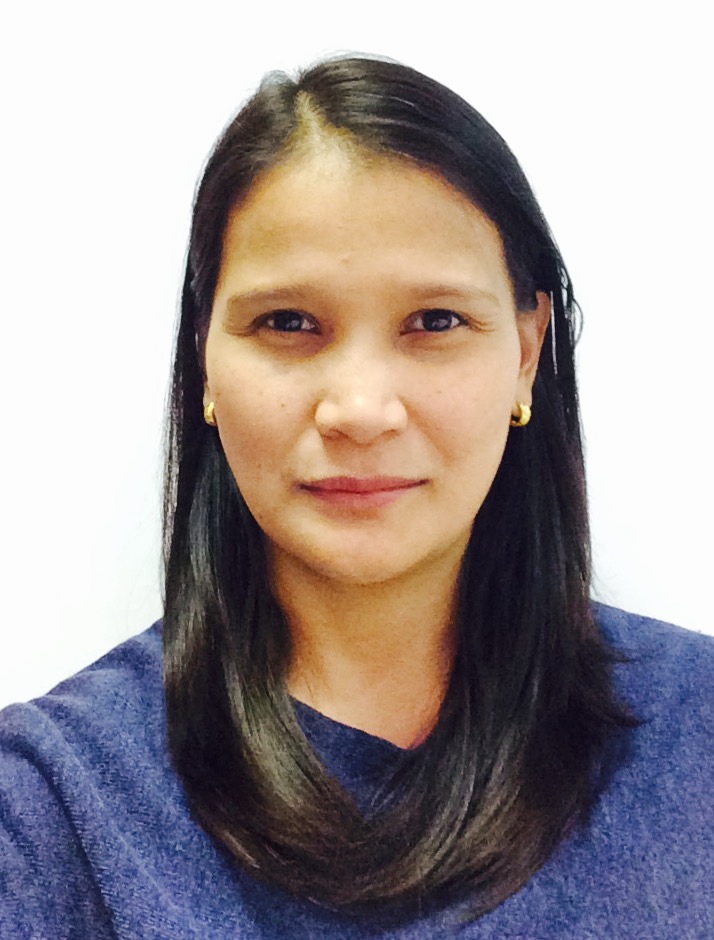 CLARIZACLARIZA.363694@2freemail.com 	 QUALIFICATIONSBachelor of Commerce Major in Banking & Finance 1996Canossa College, San Pablo City, PhilippinesBanking and Finance graduate, work at Barney School Abu Dhabi as Teacher Assistant (EYFC Training)  more than 10 years of experience in diverse industries and sectors, which which includes  six (6) years successful experience in Banking and more than four (4) years of experience in Customer service  committed professional with invaluable experience and knowledge in Banking, Customer Service, Financial & Payroll process. Have excellent attention to detail, strong analytical and planning skills, combined with ability to coordinate efforts of many to meet organizational goals. Productive & efficient work habits, ability to remain focus and perform well under stress. A team player, acknowledged as “Total Quality Customer Service”. WORK EXPERIENCEEnergy Star Household Appliances (SM)-Consultant, Abu Dhabi, Jan 2016- present.Barney Nursery School Shamka Branch Abu Dhabi - Oct 2016 - Feb 2017Teacher Assistant (EYFS training) Khidmah Clubhouse /Health Club LLC, Abu Dhabi U.A.E.     2011-2012Reporting to the Supervisor/ Team LeaderKhidmah LLC is a fully Integrated Property Service Solutions Provider, delivering comprehensive Services under a single point of contact to the finest properties and most prestigious clients not only in the Middle East, but throughout the world.  Receptionist/Spa Assistant / Front-of-house Customer Service RepresentativeProcess payroll, payroll reports and filings. Maintain/update accurate inventories.Preparing report on daily basis including timesheet and other report regarding the facility.Monitoring the facility usages of residence and guest on a daily basis per hour.Quickly and effectively solve customer complain/challenges. Maintain quality control/satisfaction records, constantly seeking new ways to improve customer service. Create an environment that inspires and motivates our residents and members to live a healthier and more fulfilling lifestyle.The Nail Spa LTD. Dubai, U.A.E.     2009-2011Reporting to the Team Leader and Branch ManagerSenior ReceptionistScheduling customer appointments both external and internal.Reconciling customer bills and collecting payments from client.Prepare daily reconciliation, proof of cash report and balancing.Crowne Plaza & Trader Vic’s Dubai , U.A.E.      2003-2006.Reporting to the Outlet ManagerAdministrative Cashier,     Feb 2006 – Nov 2006 Handles clerical duties, as well as totaling customer bills and collecting payments.Preparing report with total sales report. Waitress,     Jun 2003 -  Jan 2006Greet guests and make them feel comfortable.Learn menu items and be able to describe them appropriately to guests.Take beverage and food orders. Deliver beverages and food in a timely manner.Check-in with guests to ensure that everything is going well.Deliver guest’s bill and thank them for dining at the restaurant.Work with other servers and be a team player.Provide regular feedback/s to supervisor, maintain good outlet condition.Carlo Reyes Construction Mdse. Manila, Philippines,     2002-2003EncoderEncoding and monitor sales in every site.Turumba Rural Bank of Pakil, Laguna INC, PhilippinesReporting directly to the Owner/President and ManagerCashier/Teller/Savings Bookkeeper,                                    1996-2002Fully responsible with cash deposit, withdrawal and all transaction regarding cash.Monitoring of maturity of personal /time deposit and personal account.Recording all savings deposit/withdrawal on daily basis.Preparing daily summary report ,interest on quarterly basis and updating client savings account (PSA, Time DepositTRAININGS ATTENDEDTally ERP 9 Basic Accounting; Dubai UAEBanking Course Training; Bangko Central of the PhilippinesComputer Science Course Training; ARA Modern Technical Services, PhilippinesFamily and Income Management Seminar (Financial Literacy) ; Atikha Overseas Workers and Communities Initiative, Inc. PhilippinesIQ Interaction Program; Crowne Plaza Dubai UAEBe my Guest Training; Crowne Plaza Dubai UAEAlfresco Italian restaurant – fine dining service; Dubai UAE Basic Food Hygiene; Dubai UAEIntroduction to Performance Management for Employee; Dubai Reference available upon request